6:45	Greeter: 6:50	Quiet Settling with Soft Music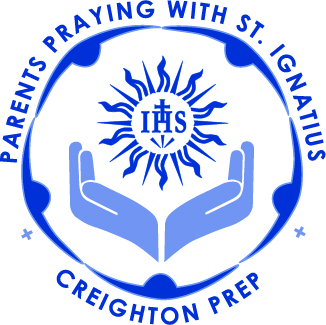 7:00 	Call to Prayer (Mark Link, SJ):  Volunteers7:03	Review of Examen and Colloquy.   7:15	Teaching: Fr. Schneider, SJ		Paschal Mystery 		Holy Week & EasterThe transition from Phase 3 into Phase 4 of the Spiritual Exercises Retreat.	Meditation for Holy Week7:50	Mr. Sterling Brown: Dean of Students8:10	Week/Phase 3 Scriptural Readings 8:15	Intentions: 8:25	Announcements: Interest in Leadership rolesBASH fast approaching-if you attend please check out the PPWI baskets.April 12th  3:00pm on Memorial Plaza, west side of Prep: End of Year Rosary for Prep Community especially graduating seniorsMay 13, 2017: Last PPWI gathering of this year, Celebrating 12 years: Mass with Fr. Kevin in Prep Chapel followed by end-of-year celebration in the Creighton Room8:28	Call to Mission (Mark Link, SJ): Volunteers